§703.  DefensesThe owner or occupant of such mill or canal may answer that the plaintiff has no right, title or estate in the lands alleged to be injured; or that the owner or occupant has a right to maintain such dam, and flow the lands, or divert the water for an agreed price, or without any compensation; or any other matter that may show that the plaintiff cannot maintain the action; but the owner or occupant may not answer that the land described is not injured by such dam or canal.  [RR 2021, c. 2, Pt. B, §248 (COR).]SECTION HISTORYRR 2021, c. 2, Pt. B, §248 (COR). The State of Maine claims a copyright in its codified statutes. If you intend to republish this material, we require that you include the following disclaimer in your publication:All copyrights and other rights to statutory text are reserved by the State of Maine. The text included in this publication reflects changes made through the First Regular and First Special Session of the 131st Maine Legislature and is current through November 1, 2023
                    . The text is subject to change without notice. It is a version that has not been officially certified by the Secretary of State. Refer to the Maine Revised Statutes Annotated and supplements for certified text.
                The Office of the Revisor of Statutes also requests that you send us one copy of any statutory publication you may produce. Our goal is not to restrict publishing activity, but to keep track of who is publishing what, to identify any needless duplication and to preserve the State's copyright rights.PLEASE NOTE: The Revisor's Office cannot perform research for or provide legal advice or interpretation of Maine law to the public. If you need legal assistance, please contact a qualified attorney.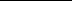 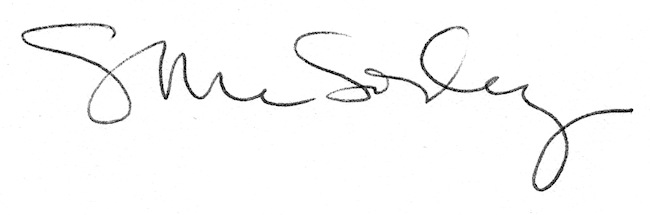 